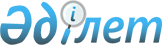 Ақжайық аудандық мәслихатының 2020 жылғы 29 желтоқсандағы №57-17 "2021-2023 жылдарға арналған Ақжайық ауданы Тайпақ ауылдық округінің бюджеті туралы" шешіміне өзгерістер енгізу туралыБатыс Қазақстан облысы Ақжайық аудандық мәслихатының 2021 жылғы 20 тамыздағы № 7-14 шешімі
      Ақжайық аудандық мәслихаты ШЕШІМ ҚАБЫЛДАДЫ:
      1. Ақжайық аудандық мәслихатының 2020 жылғы 29 желтоқсандағы №57-17 "2021-2023 жылдарға арналған Ақжайық ауданы Тайпақ ауылдық округінің бюджеті туралы" шешіміне (Нормативтік құқықтық актілерді мемлекеттік тіркеу тізілімінде № 6733 тіркелген) мынадай өзгерістер енгізілсін:
      1 – тармақ мынадай редакцияда жазылсын:
      "1. 2021-2023 жылдарға арналған Тайпақ ауылдық округінің бюджеті 1, 2 және 3 – қосымшаларға сәйкес, соның ішінде 2021 жылға келесі көлемдерде бекітілсін:
      1) кірістер – 88 828 мың теңге:
      салықтық түсімдер – 8 354 мың теңге;
      салықтық емес түсімдер – 1 200 мың теңге;
      негізгі капиталды сатудан түсетін түсімдер – 1 512 мың теңге;
      трансферттер түсімі – 77 762 мың теңге;
      2) шығындар – 92 574 мың теңге;
      3) таза бюджеттік кредиттеу – 0 теңге:
      бюджеттік кредиттер – 0 теңге;
      бюджеттік кредиттерді өтеу – 0 теңге;
      4) қаржы активтерімен операциялар бойынша сальдо – 0 теңге:
      қаржы активтерін сатып алу – 0 теңге;
      мемлекеттің қаржы активтерін сатудан түсетін түсімдер – 0 теңге;
      5) бюджет тапшылығы (профициті) – - 3 746 мың теңге;
      6) бюджет тапшылығын қаржыландыру (профицитін пайдалану) – 3 746 мың теңге:
      қарыздар түсімі – 0 теңге;
      қарыздарды өтеу – 0 теңге;
      бюджет қаражатының пайдаланылатын қалдықтары – 3 746 мың теңге.";
      аталған шешімнің 1-қосымшасы осы шешімнің қосымшасына сәйкес жаңа редакцияда жазылсын.
      2. Осы шешім 2021 жылдың 1 қаңтарынан бастап қолданысқа енгізіледі. 2021 жылға арналған Тайпақ ауылдық округінің бюджеті
					© 2012. Қазақстан Республикасы Әділет министрлігінің «Қазақстан Республикасының Заңнама және құқықтық ақпарат институты» ШЖҚ РМК
				
      Мәслихат хатшысы

С.Сиражев
Ақжайық аудандық 
мәслихатының 2021 жылғы 
20 тамыздағы №7-14 шешіміне 
қосымшаАқжайық аудандық 
мәслихатының 2020 жылғы 
29 желтоқсандағы №57-17 
шешіміне 1-қосымша
Санаты
Санаты
Санаты
Санаты
Санаты
Сомасы, мың теңге
Сыныбы
Сыныбы
Сыныбы
Сыныбы
Сомасы, мың теңге
Кішi сыныбы
Кішi сыныбы
Кішi сыныбы
Сомасы, мың теңге
Ерекшелігі
Ерекшелігі
Сомасы, мың теңге
Атауы
1
2
3
4
5
6
1) Кірістер
 88828
1
Салықтық түсімдер
8354
01
Табыс салығы
32
2
Жеке табыс салығы
32
04
Меншікке салынатын салықтар
8322
1
Мүлікке салынатын салықтар
218
3
Жер салығы
225
4
Көлік құралдарына салынатын салық
7879
2
Салықтық емес түсімдер
1200
01
Мемлекеттік меншіктен түсетін кірістер
1200
5
Мемлекет меншігіндегі мүлікті жалға беруден түсетін кірістер
1200
3
Негізгі капиталды сатудан түсетін түсімдер
1512
01
Мемлекеттік мекемелерге бекітілген мемлекеттік мүлікті сату
1512
1
Мемлекеттік мекемелерге бекітілген мемлекеттік мүлікті сату
1512
4
Трансферттердің түсімдері
77762
02
Мемлекеттік басқарудың жоғары тұрған органдарынан түсетін трансферттер
77762
3
Аудандардың (облыстық маңызы бар қаланың) бюджетінен трансферттер
77762
Функционалдық топ
Функционалдық топ
Функционалдық топ
Функционалдық топ
Функционалдық топ
Сомасы, мың теңге
Кіші функция
Кіші функция
Кіші функция
Кіші функция
Сомасы, мың теңге
Бюджеттік бағдарламалардың әкімшісі
Бюджеттік бағдарламалардың әкімшісі
Бюджеттік бағдарламалардың әкімшісі
Сомасы, мың теңге
Бағдарлама
Бағдарлама
Сомасы, мың теңге
Атауы
1
2
3
4
5
6
2) Шығындар
 92574
 92574
01
Жалпы сипаттағы мемлекеттік қызметтер 
75073
75073
1
Мемлекеттiк басқарудың жалпы функцияларын орындайтын өкiлдi, атқарушы және басқа органдар
75073
75073
124
Аудандық маңызы бар қала, ауыл, кент, ауылдық округ әкімінің аппараты
75073
75073
001
Аудандық маңызы бар қала, ауыл, кент, ауылдық округ әкімінің қызметін қамтамасыз ету жөніндегі қызметтер
45073
45073
022
Мемлекеттік органның күрделі шығыстары
30000
30000
07
Тұрғын үй-коммуналдық шаруашылық
17501
17501
3
Елді-мекендерді көркейту
17501
17501
124
Аудандық маңызы бар қала, ауыл, кент, ауылдық округ әкімінің аппараты
17501
17501
008
Елді мекендердегі көшелерді жарықтандыру
6522
6522
009
Елді мекендердің санитариясын қамтамасыз ету
1000
1000
011
Елді мекендерді абаттандыру және көгалдандыру
9979
9979
13
Басқалар
0
0
15
Трансферттер
0
0
3) Таза бюджеттік кредиттеу
0
0
Бюджеттік кредиттер
0
0
Санаты
Санаты
Санаты
Санаты
Санаты
Сомасы, мың теңге
Сыныбы
Сыныбы
Сыныбы
Сыныбы
Сомасы, мың теңге
Кішi сыныбы
Кішi сыныбы
Кішi сыныбы
Сомасы, мың теңге
Ерекшелігі
Ерекшелігі
Сомасы, мың теңге
Атауы
5
Бюджеттік кредиттерді өтеу
0
0
4) Қаржы активтерімен операциялар бойынша сальдо
0
0
Қаржы активтерін сатып алу
0
0
6
Мемлекеттің қаржы активтерін сатудан түсетін түсімдер
0
0
5) Бюджет тапшылығы (профициті)
 -3746
 -3746
6) Бюджет тапшылығын қаржыландыру (профицитін пайдалану)
3746
3746
7
Қарыздар түсімдері
0
0
Функционалдық топ
Функционалдық топ
Функционалдық топ
Функционалдық топ
Функционалдық топ
Сомасы, мың теңге
Сомасы, мың теңге
Кіші функция
Кіші функция
Кіші функция
Кіші функция
Сомасы, мың теңге
Сомасы, мың теңге
Бюджеттік бағдарламалардың әкімшісі
Бюджеттік бағдарламалардың әкімшісі
Бюджеттік бағдарламалардың әкімшісі
Сомасы, мың теңге
Сомасы, мың теңге
Бағдарлама
Бағдарлама
Сомасы, мың теңге
Сомасы, мың теңге
Атауы
1
2
3
4
5
6
6
16
Қарыздарды өтеу
 0
 0
Санаты
Санаты
Санаты
Санаты
Санаты
Сомасы, мың теңге
Сомасы, мың теңге
Сыныбы
Сыныбы
Сыныбы
Сыныбы
Сомасы, мың теңге
Сомасы, мың теңге
Кішi сыныбы
Кішi сыныбы
Кішi сыныбы
Сомасы, мың теңге
Сомасы, мың теңге
Ерекшелігі
Ерекшелігі
Сомасы, мың теңге
Сомасы, мың теңге
Атауы
8
Бюджет қаражатының пайдаланылатын қалдықтары
 3746
 3746
01
Бюджет қаражаты қалдықтары
3746
3746
1
Бюджет қаражатының бос қалдықтары
3746
3746